ИНН 6315609615 ОГРН 1086315000750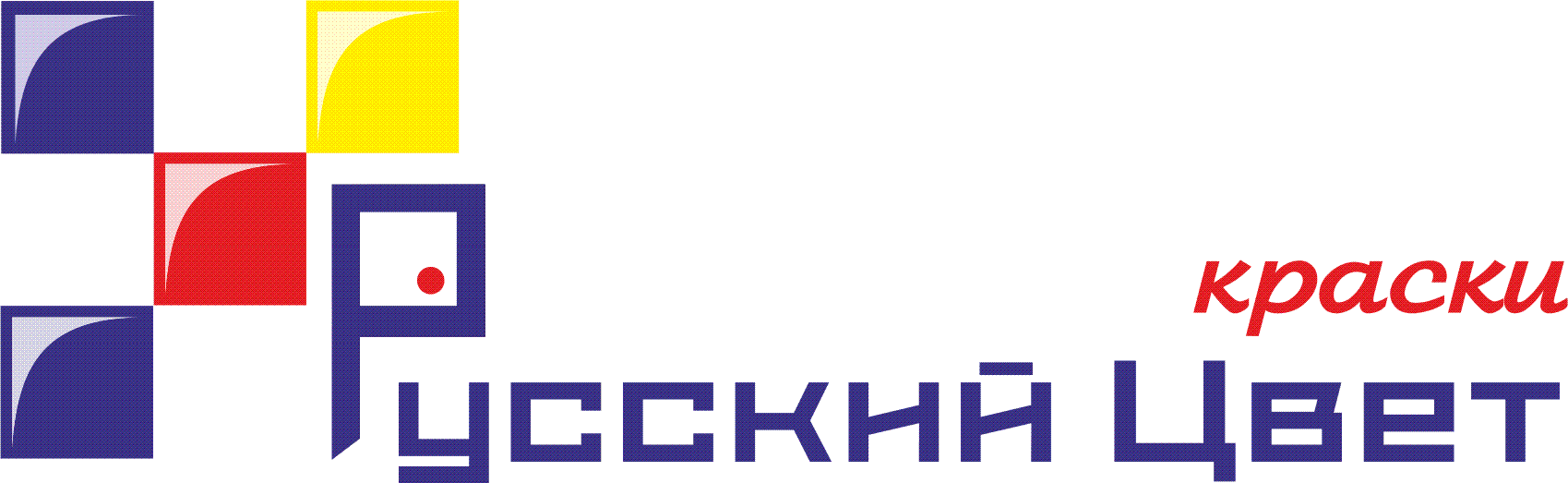 Склад: г. Казань, ул. Техническая, 9+7 (843) 212-13-68, kaz@russcvet.ru  Прайс-лист на 2021 год с отгрузкой из г. Казань.Наименованиеот 100кгот 1000кгот 2000кгГРУНТОВКИГРУНТОВКИГРУНТОВКИГРУНТОВКИГрунтовка ГФ-021 ГОСТ 25129-82757573Грунтовка ГФ-021 Б/С ГОСТ 25129-82959593Грунтовка ГФ-017 ТУ 6-27-7-89135130125Грунтовка ГФ-0119 ГОСТ 23343-78135130125Грунтовка ГФ-0163 ГОСТ 22896-77135130125Грунтовка ФЛ-03 ГОСТ 9109-81140135130Грунтовка ФЛ-086 ГОСТ 16302-79165160155Грунтовка ХС-010 ТУ 6-21-51-90145140135Грунтовка ХС-068 ТУ 6-10-820-75145140135Грунтовка ХС-059 ГОСТ 23494-79160155150Грунтовка АК-069 ГОСТ 25718-83175170165Грунтовка АК-070 ГОСТ 25718-83155150145Грунтовка ВЛ-02, ВЛ-023 ГОСТ 12707-77215210205Грунтовка ВЛ-09 ТУ 2313-159-05011907-98215210205Грунтовка ЭП-0199 ТУ 6-10-2084-86235230225Грунтовка ЭП-0259 ТУ 6-21-88-97235230225Грунтовка ЭП-0439280275270Грунтовка ЭП-057 ТУ 6-10-1117-85285280275Грунтовка ЭП-0287240235230Грунтовка ГФ-020150145140Грунт-эмаль антикоррозионная до -20°С195190185Грунтовка УР-0173 ТУ 20.30.22-002-83706890-2008280275270Преобразователь ржавчины 220215210Праймер НК-50145140135Сурик свинцовый ГОСТ 19151-73135130125Грунт-эмаль ХВ-0278 ТУ 6-27-174-2000155150145Грунтовка КО-052180175170Грунтовка ПФ-020 ГОСТ 18186-72150145140Грунтовка КО-0170285280275Состав ХС-500 ТУ 6-10-2002-85245240235Грунт полиуретановый350345340Грунт цинкнаполненный уретановый                      285280275Грунт-эмаль алкидно-уретановая                             180175170Грунт-эмаль по ржавчине 3 в 1160155150Грунт-эмаль по ржавчине 3 в 1 Б/С 1 час190185180Грунтовка ЭП-076280275270Грунтовка для металла акриловая б/с180175170Грунтовка ХВ-050175170165Грунтовка АК-0209205200195Грунтовка АК-0293225220215Грунтовка ЭФ-065220215210ЭМАЛИ ЭМАЛИ ЭМАЛИ ЭМАЛИ Эмаль ПФ-115 ГОСТ 6465-76 (кроме белой)858583Эмаль ПФ-266 ТУ 6-10-822-84959593Эмаль ПФ-133, 233 ГОСТ 926-82135130125Эмаль ПФ-188 ГОСТ 24784-81145140135Эмаль ПФ-167 140135130Эмаль ПФ-218 ХС, ГС ГОСТ 21227-93160155150Эмаль ГФ-92 ХС, ГС ГОСТ 9151-75160155150Эмаль ГФ-1426 защитная ГОСТ 6745-79150145140Грунт-эмаль ПФ-100 ГОСТ Р 51691-2000 160155150Краска МА-15, МА-22, МА-25 ГОСТ 10503-71858583Эмаль НЦ-132 ТУ125125120Эмаль НЦ-25 ГОСТ 5406-84160155150Эмаль НЦ-11 ГОСТ 9198-83175170165Эмаль НЦ-1125 ГОСТ 7930-73170165160Эмаль НЦ-5123 ГОСТ 7462-73175170165Эмаль НЦ-184 ГОСТ 18335-83180175170Эмаль ХВ-161 ТУ 301-10-908-92155150145Эмаль ХВ-16 ТУ 6-10-1301-83155150145Эмаль ХВ-124 ГОСТ 10144-89155150145Эмаль ХВ-114160155150Эмаль ХВ-785 ГОСТ 7313-75155150145Эмаль ХВ-714 ГОСТ 23626-79170165160Эмаль ХВ-125 серебристая ГОСТ 10144-89250245240Эмаль ХВ-518 защитная ТУ 6-10-966-75175170165Эмаль ХВ-110 18374-79165160155Эмаль ХВ-113 ГОСТ 18374-79165160155Эмаль ХП-799250245240Эмаль ХВ-519165160155Эмаль ХВ-1100, ХВ-1110 ГОСТ 6993-79160155150Эмаль ХВ-1120 ТУ 6-10-1227-77160155150Эмаль ХС-710 ГОСТ 9355-81180175170Эмаль ХС-416 серебристая200195190Эмаль ХС-119205200195Эмаль ХС-720185180175Эмаль ХС-717 ТУ 6-10-961-76235230225Эмаль ХС-759 ГОСТ 23494-79240235230Эмаль ХС-436 245240235Эмаль КО-174 ТУ 6-02-576-87145140135Эмаль КО-168 ТУ145140135Эмаль КО-198 ТУ 6-02-841-74145140135Эмаль АК-575295290285Эмаль АК-511, АК-505 ГОСТ Р 52575-2006 (белая)110110105Эмаль АК-555, АК-539 ГОСТ Р 52575-2006 (белая)110110105Эмаль МЛ-12 ГОСТ 9754-76185180175Эмаль МЛ-1110 ГОСТ 20481-80185180175Эмаль МЛ-1100 185180175Эмаль АС-5307 СТП 6-3-121-2001165160155Эмаль ПФ-1189 серебристая ТУ 6-10-1710-86185180175Эмаль КО-8101 до +200°С/+600°С ТУ 6-10-9598-75180175170Эмаль КО-811 до +200°С/+400°С ГОСТ 23122-78180175170Эмаль КО-813 серебристая до +500°С ГОСТ 11066-74265260255Эмаль КО-814 до +200°С/+400°С ГОСТ 11066-74200195190Эмаль КО-83 серебристая225220215Эмаль КО-870 серебристая до +600°С300295290Эмаль КО-868 серебристая до +600°С275270265Эмаль КО-859 серебристая280275270Эмаль КО-84375370365Эмаль КО-834280275270Эмаль КО-8111 серебристая до +600°С305300295Эмаль КО-8104 серебристая до +600°С245240235Эмаль КО-88 серебристая до +500°С300295290Эмаль КО-1012 ТУ 2312-010-25063705-14145140135Эмаль КО-1243 ТУ 420-422-86145140135Эмаль КО-1112 ТУ 2312-011-25063705-14145140135Эмаль КО-983 красно-коричневая235230225Эмаль ЭП-525 ГОСТ 22438-85250245240Эмаль ЭП-773 ГОСТ 23143-83230225220Эмаль ЭП-1236 ГОСТ 23143-83230225220Эмаль ЭП-1294 ТУ 6-21-69-92235230225Эмаль ЭП-5285 ТУ 95-2184-90255250245Эмаль ЭП-5287 ТУ 6-21-87-97255250245Эмаль ЭП-140 ГОСТ 24709-81265260255Эмаль ЭП-1155 ТУ 6-10-1504-75235230225Эмаль ЭП-5116 ГОСТ 25366-82240235230Эмаль ЭП-567 ГОСТ 22369-77270265260Эмаль ЭП-255 ГОСТ 23599-79220215210Эмаль ЭП-275 ГОСТ 23599-79235230225Эмаль ЭП-51 ГОСТ 9640-85260255250Эмаль ЭП-56235230225Эмаль ЭП-969 салатная ТУ 6-10-1985-84280275270Эмаль ЭП-9111240235230Эмаль ЭП-5308245240235Эмаль ЭП-1267255250245Эмаль ЭП-733255250245Эмаль ЭП-46260255250Эмаль ЭП-1143 ТУ 6-10-11-ВИАМ-95-88250245240Эмаль СП-1266С красно-коричневая180175170Эмаль АС-182 ГОСТ 19024-78165160155Эмаль ВЛ-515 ТУ 6-10-1052-75215210205Эмаль МС-17 чёрная ТУ 6-10-1012-97230225220Эмаль МЛ-165 ГОСТ 12034-77230225220Эмаль АУ-1518Р 215210205Эмаль АУ-167 155150145Эмаль УР-1012305300295Эмаль УР-11275270265Эмаль АУ-1524315310305Эмаль АУ-1529 серая225220215Эмаль АУ-1356250245240Эмаль люминисцентная400040004000Эмаль УР-1524315310305Краска для бетонных полов глянцевая345340335Стеклошарики140140140Краска БТ-177 серебристая ГОСТ 5631-79195190185Эмаль Полиуретановая370365360ШПАТЛЕВКИШПАТЛЕВКИШПАТЛЕВКИШПАТЛЕВКИШпатлевка ЭП-0010 ГОСТ 28379-89260255250Шпатлевка ЭП-0020345340335Шпатлевка НЦ-008 ГОСТ 10277-90210205200Шпатлевка ПФ-002 ГОСТ 10277-90155150145ЛАКИЛАКИЛАКИЛАКИЛак ХВ-784 ГОСТ 7313-75190185180Лак ХВ-148235230225Лак ПФ-170 ГОСТ 15907-70235230225Лак ГФ-95 ГОСТ 8018-70210205200Лак ХС-724 ГОСТ 23494-79220215210Лак ХВ-724190185180Лак ХП-734225220215Лак ЭП-730245240235Лак ПФ-283185180175Лак НЦ-218235230225Лак НЦ-134235230225Лак ГФ-166250245240Лак АС-528250245240Лак АК-593245240235Лак АК-113290285280Лак ХС-76 ТУ 6-21-7-50210205200Лак НЦ-62 ТУ280275270Лак БТ-577 ГОСТ 5631-79135130125Лак БТ-5100 ГОСТ 312-79135130125Лак БТ-123 ГОСТ 5631-74135130125Лак БТ-99 ГОСТ 8017-74135130125Лак МЛ-92 ГОСТ 15865-70220215210ОРГАНОСИЛИКАТНАЯ КОМПОЗИЦИЯОРГАНОСИЛИКАТНАЯ КОМПОЗИЦИЯОРГАНОСИЛИКАТНАЯ КОМПОЗИЦИЯОРГАНОСИЛИКАТНАЯ КОМПОЗИЦИЯКомпозиция ОС-12-03 ТУ 84-725-78180175170Композиция ОС-12-01 ТУ 84-725-78180175170Композиция ОС-51-03 до +400°С ТУ 84-725-78225220215Композиция ОС-52-20 ТУ 84-725-78295290285КРАСКИ ВОДОЭМУЛЬСИОННЫЕКРАСКИ ВОДОЭМУЛЬСИОННЫЕКРАСКИ ВОДОЭМУЛЬСИОННЫЕКРАСКИ ВОДОЭМУЛЬСИОННЫЕГрунтовка акриловая концентрированная606060Грунтовка акриловая универсальная555555Грунтовка акриловая интерьерная ГОСТ 28196-89555555Грунтовка ВД-АК-015555555Грунтовка ВД-АК-0301100100100Бетон-контакт100100100Краска фасадная белая ГОСТ 28196-89909090Краска ВД-АК-101 белая909090Краска ВД-АК-115 белая909090Краска ВД-АК-111 белая (фасадная)100100100Эмаль для радиаторов белая185185185Краска ВД-АК-11 белая909090Краска ВД-АК-15 белая (для бетонных полов)200200200Краска ВД-АК-117 белая120120120Краска ВД-АК-191 белая200200200Краска ВД-АК-1180 белая757575Краска ВД-АК-201 белая757575Краска ВД-АК-202 белая707070Краска ВД-АК-205 белая757575Краска ВД-АК-216 белая757575Краска ВД-АК-502 белая245245245Краска ВД-АК-1179 глянцевая белая195195195Краска ВД-АК-1805 белая808080Краска ВД-АК-2180 белая707070Краска ВД-ВА-17 белая858585Краска ВД-ВА-27А белая707070Краска интерьерная моющаяся белая757575Краска интерьерная для стен и потолков белая            606060Краска ВД-ВА-224 белая ГОСТ 28196-89858585Краска ВД-КЧ-26 белая ГОСТ 28196-89757575Краска ВД-КЧ-26А белая ГОСТ 28196-89656565Краска ВД-КЧ-22 белая656565Краска ВД-КЧ-183 белая ГОСТ 28196-89707070Краска ВД-КЧ-577 белая ГОСТ 28196-89858585Краска силикатная фасадная ГОСТ 18958-13135135135Краска силикатная для стен ГОСТ 18958-13707070СМЫВКИСМЫВКИСМЫВКИСМЫВКИСмывка СП-6 ТУ 6-10-641-79185180175Смывка СП-7 ТУ 6-10-923-97185180175Смывка СД/СП ТУ 6-10-1088-76200195190РАСТВОРИТЕЛИРАСТВОРИТЕЛИРАСТВОРИТЕЛИРАСТВОРИТЕЛИ646, Р-4, ксилол, толуол, ацетон, нефрас, сольвент, уайт-спирит, олифа «Оксоль»95,0095,0095,00ОГНЕЗАЩИТНЫЕ МАТЕРИАЛЫОГНЕЗАЩИТНЫЕ МАТЕРИАЛЫОГНЕЗАЩИТНЫЕ МАТЕРИАЛЫОГНЕЗАЩИТНЫЕ МАТЕРИАЛЫКраска огнезащитная ВУП-2 (на водной основе)299,00299,00299,00Краска огнезащитная ВУП-2 (на растворителе)399,00399,00399,00